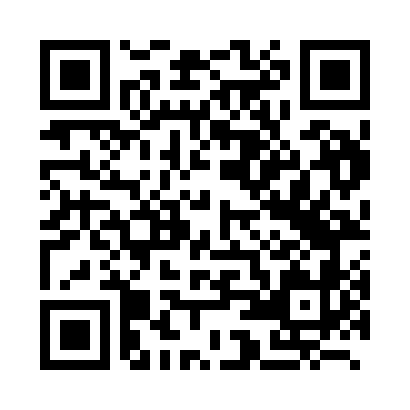 Prayer times for Intre Basci, RomaniaMon 1 Apr 2024 - Tue 30 Apr 2024High Latitude Method: Angle Based RulePrayer Calculation Method: Muslim World LeagueAsar Calculation Method: HanafiPrayer times provided by https://www.salahtimes.comDateDayFajrSunriseDhuhrAsrMaghribIsha1Mon5:116:541:185:477:439:202Tue5:096:521:185:487:449:213Wed5:076:501:175:497:459:234Thu5:046:481:175:507:479:245Fri5:026:471:175:517:489:266Sat5:006:451:175:527:499:287Sun4:586:431:165:527:519:298Mon4:556:411:165:537:529:319Tue4:536:391:165:547:539:3310Wed4:516:371:155:557:549:3411Thu4:496:351:155:567:569:3612Fri4:466:341:155:577:579:3813Sat4:446:321:155:587:589:4014Sun4:426:301:145:588:009:4115Mon4:396:281:145:598:019:4316Tue4:376:271:146:008:029:4517Wed4:356:251:146:018:039:4718Thu4:336:231:146:028:059:4819Fri4:306:211:136:038:069:5020Sat4:286:201:136:038:079:5221Sun4:266:181:136:048:099:5422Mon4:236:161:136:058:109:5623Tue4:216:151:136:068:119:5824Wed4:196:131:126:078:1210:0025Thu4:166:111:126:078:1410:0126Fri4:146:101:126:088:1510:0327Sat4:126:081:126:098:1610:0528Sun4:106:071:126:108:1810:0729Mon4:076:051:126:118:1910:0930Tue4:056:031:116:118:2010:11